Publicado en Bogotá, Colombia el 12/06/2020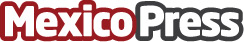 Outsourcing S.A. se establece como pionero en la automatización de reclutamiento en latinoaméricaTras pactar una asociación con Talkpush, líder en reclutamiento automatizado, la compañía se posiciona para romper esquemas de teletrabajoDatos de contacto:Pia Riquelme5543527910Nota de prensa publicada en: https://www.mexicopress.com.mx/outsourcing-s-a-se-establece-como-pionero-en Categorías: E-Commerce Recursos humanos http://www.mexicopress.com.mx